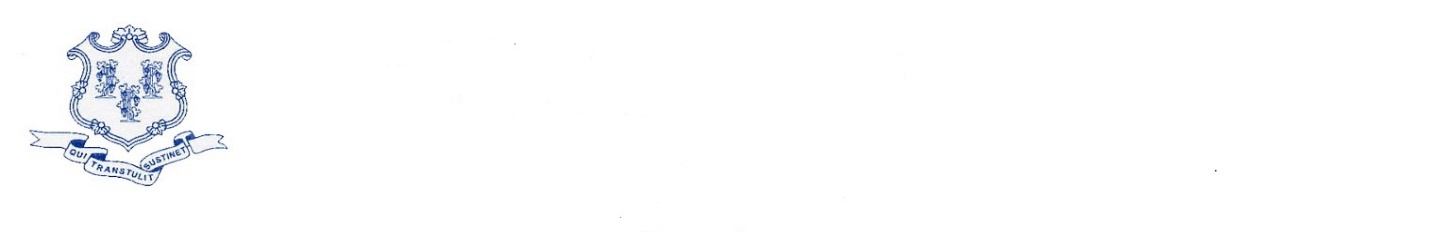 PARTY STATUS REQUEST FORMDocket/Petition No.:Town/CityDate:Name:Name:Name:Name:Name:Name:Street Address:Street Address:Street Address:Street Address:Street Address:Street Address:City, State, Zip:City, State, Zip:City, State, Zip:City, State, Zip:City, State, Zip:City, State, Zip:Contact Telephone Number:Contact Telephone Number:Contact Telephone Number:Contact Telephone Number:Contact Telephone Number:Contact Telephone Number:E-Mail:E-Mail:E-Mail:E-Mail:E-Mail:E-Mail:Manner in which party’s legal rights, duties, or privileges will be specifically affected by the agency’s decision in this contested case:Manner in which party’s legal rights, duties, or privileges will be specifically affected by the agency’s decision in this contested case:Manner in which party’s legal rights, duties, or privileges will be specifically affected by the agency’s decision in this contested case:Manner in which party’s legal rights, duties, or privileges will be specifically affected by the agency’s decision in this contested case:Manner in which party’s legal rights, duties, or privileges will be specifically affected by the agency’s decision in this contested case:Manner in which party’s legal rights, duties, or privileges will be specifically affected by the agency’s decision in this contested case:Manner and extent to which party proposes to participate:Manner and extent to which party proposes to participate:Manner and extent to which party proposes to participate:Manner and extent to which party proposes to participate:Manner and extent to which party proposes to participate:Manner and extent to which party proposes to participate:Statutory authority for party status request:Nature of evidence that the party intends to present:Copies of this request are required to be electronically mailed to all participants on the service list of a pending matter, which can be found on our website in Pending Matters under the appropriate docket or petition numberSignatureDate: